VICTORIAN PUBLIC SECTOR
CONSULTANCY AGREEMENT (SHORT FORM)
RELATED TO CONSTRUCTION[Guidance Note:  This Consultancy Agreement (Short Form) is intended for lower complexity projects.  While a maximum contract value does not apply, use of this Consultancy Agreement (Short Form) is intended for Services below $3 million.][Guidance Note: This Consultancy Agreement (Short Form) includes clauses for Local Jobs First Standard projects only, Social Procurement Framework and Working for Victoria if these policies apply to the Agreement. Use the Consultancy Agreement (Long form) for Local Jobs First Strategic projects.][Guidance Notes (located throughout this document) and items that you need to complete are shown in yellow shading.  Ensure you remove guidance notes before releasing this document.]The copyright in this Consultancy Agreement (Short form) is owned by the State of Victoria (Department of Treasury and Finance).© State of Victoria 2022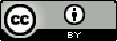 You are free to re-use this Consultancy Agreement (Short form) under a Creative Commons Attribution 4.0 licence, provided you credit the State of Victoria (Department of Treasury and Finance) as author, indicate if changes were made and comply with the other licence terms. The licence does not apply to any branding, including Government logos.Copyright queries may be directed to IPpolicy@dtf.vic.gov.auCONSULTANCY AGREEMENT (SHORT FORM)
RELATED TO CONSTRUCTIONExecuted as a deed.Date: [insert][Drafting Note: The Delegate inserts the date of execution. Note, the Delegate always signs last.]This Agreement is made between the Principal and the Consultant upon and subject to the Terms and Conditions attached.Schedule - Details of AgreementThe details are:ContentsTerms and ConditionsDefinitions and InterpretationDefinitionsIn this Agreement:BCA Volume One means Volume One of the National Construction Code Series including any variations or additions in the Appendix Victoria set out in the Appendices to that Volume.Business Day means a day (not being a Saturday or Sunday) on which banks are open for general banking business in Melbourne.Brief means the consultancy brief for the Services as set out in Item 3.Code of Conduct means the Code of Conduct for Victorian Public Sector Employees 2015 (as amended from time to time) issued by the Victorian Public Sector Standards Commissioner pursuant to section 61 of the Public Administration Act 2004 (Vic).Code of Practice means any code of practice as defined in, and approved under, the Privacy and Data Protection Act 2014 (Vic) or the Health Records Act 2001 (Vic) (as applicable).Commencement Date means the date stated in Item 4.Completion Date means the date stated in Item 5.Confidential Information means:the Deliverables; andany other document, drawing, information, data or communication, including Personal Information, Health Information (as applicable),whether in written, oral or electronic form disclosed to the Consultant by the Principal (or on the Principal's behalf) at any time during the term of this Agreement, whether or not owned by the Principal which is in any way connected with the Project which, by its nature is confidential, is designated as being confidential or which the Consultant knows, or ought to know, is confidential, but does not include information in the Consultant's possession without restriction in relation to its disclosure or use before the date of its receipt from the Principal (or anyone on the Principal's behalf) or is in the public domain other than as a result of a breach of this Agreement.Consultant's Records has the meaning given in clause 18.1.Consultant's Representative means the person stated in Item 8.Deliverables means all documents and materials brought, or required to be brought, into existence by the Consultant, as part of, or for the purposes of, the performance of the Services including drawings, designs, sketches, diagrams, advices, statements, specifications, models, samples, patterns, equipment, reports, technical information, plans, charts, calculations, computations, tables, schedules, data (stored by any means), software, photographs and finishes boards.Existing IP Rights means the Intellectual Property Rights in any original ideas, equipment processes or systems of the Consultant that were brought into existence before the Commencement Date and were not created for the performance of the Services under the Agreement.Expenses means the out of pocket expenses, if any, to be paid pursuant to clause 8(h) and set out in Item 13.GST means GST within the meaning of the GST Legislation.GST Legislation means A New Tax System (Goods and Services Tax) Act 1999 (Cth) and any related Act imposing such tax or legislation that is enacted to validate, recapture or recoup such tax.Health Information has the meaning set out in section 3 of the Health Records Act 2001 (Vic).Input Data has the meaning given in clause 11.3(a)(i).Intellectual Property Rights means all copyright and analogous rights, all rights in relation to inventions (including patent rights), plant varieties, registered and unregistered trademarks or names (including service marks), designs (whether or not registered or registrable), confidential information (including trade secrets and know-how), circuit layouts and all other rights throughout the world resulting from intellectual activity in the industrial, scientific or artistic fields and all rights to register, rights in applications for the registration of and rights to extend or renew the registration of any of the foregoing, whether created before, on or after the date of this Agreement and whether existing in Australia or otherwise.Item means an item in the Schedule.Letter of Acceptance means a letter of acceptance issued by the Principal to the Consultant accepting the Consultant's tender for the Services, subject to and in accordance with the Letter of Acceptance.Maximum Amount Payable means the amount stated (if any) in Item 16, as adjusted (if at all) pursuant to the terms of this Agreement.Modern Slavery Legislation means the Modern Slavery Act 2018 (Cth) and any similar legislation in force from time to time in Victoria.Moral Rights has the meaning given in section 189 of the Copyright Act 1968 (Cth), and if any work is used in any jurisdiction other than in Australia, any similar rights capable of protection under the laws of that jurisdiction.Notice of Dispute has the meaning given in clause 14(b).OH&S Law means all laws in connection with occupational health and safety including the Occupational Health & Safety Act (2004) (Vic), the Occupational Health & Safety Regulations (2017) (Vic), all other regulations made under the Occupational Health & Safety Act (2004) (Vic) and any related codes of practice, guidelines and advisory standards applicable to the Services.Overdue Amount means any amount owing by the Principal under clause 8(e) that is not in dispute between the parties.Payment Claim has the meaning given in clause 8(c).Payment Statement means a payment statement in accordance with clause 8(d).Personal Information means information or an opinion (including information or an opinion forming part of a database) that is recorded in any form and whether true or not, about an individual whose identity is apparent, or can reasonably be ascertained, from the information or opinion.Principal’s Representative means the person nominated by the Principal in accordance with clause 4.2 and stated in Item 10. Privacy Principles means the:information privacy principles so identified and set out in the Privacy and Data Protection Act 2014 (Vic); andif applicable, health privacy principles so identified and set out in the Health Records Act 2001 (Vic).Prohibited Cladding Products means:aluminium composite panels with a core of less than 93% inert mineral filler (inert content) by mass in external cladding as part of a wall system, andexpanded polystyrene products used in an external insulation and finish (rendered) wall system.Project means the project to be undertaken as described in Item 1 in respect of which the Services are to be provided.Protective Data Security Standards has the meaning given to that term in the Privacy and Data Protection Act 2014 (Vic).Public Sector Data has the meaning given to that term in the Privacy and Data Protection Act 2014 (Vic).Public Sector Employee has the same meaning as set out in section 4 of the Public Administration Act 2004 (Vic).Regular Performance Reports has the meaning given in clause 18.2(a).Schedule means a schedule to this Agreement.Services mean the Services to be provided by the Consultant as briefly set out in Item 2 and more fully set out in the Brief, as varied by clause 7.Shared Reporting Contract has the meaning given in clause 18.3(a).Shared Reporting Information has the meaning given in clause 18.2(b)(ii).Shared Reporting Process has the meaning given in clause 18.3(b).Supplier Code of Conduct means the Supplier Code of Conduct issued by the Victorian Government for suppliers providing works or services to the Victorian Government (as amended from time to time).Tax Invoice means an invoice that complies with the requirements for a valid tax invoice under the GST Legislation.Third Party IP Rights means any Intellectual Property Rights in or relating to the Deliverables that are not capable of being vested in the Principal because the Consultant does not own and is unable to acquire those Intellectual Property Rights.Variation means any change, modification, alteration or variation to the Services, including any addition, increase, decrease, omission, deletion, demolition or removal to or from the Services. InterpretationUnless the context requires otherwise:headings and subheadings are for convenience only and do not affect interpretation;words in the singular include the plural and words in the plural include the singular and words denoting a gender include every gender;a reference to a person includes any other entity recognised by law and vice versa;a party includes the party's executors, administrators, successors and permitted assigns;a reference to days means calendar days and a reference to time means the time in Melbourne, Victoria; time for doing any act or thing under this Agreement will, if it ends on a day other than a Business Day, be deemed to end on the day next following which is a Business Day;a reference to dollars or $ means Australian dollars and all amounts payable under this Agreement are payable in Australian dollars;a reference to a statute, ordinance, code or other law includes subordinate legislation, consolidations, amendments, re-enactments, and replacements of it;a reference to "include", "including" or "includes" (or any derivative of these words) are not words of limitation; andno rule of construction applies to the disadvantage of one party on the basis that that party put forward or drafted the Agreement or any provision of it.Obligations of the ConsultantGeneralThe Consultant must:perform the Services in accordance with the Brief and the remainder of this Agreement and otherwise comply with all of its other obligations under this Agreement;comply with all reasonable directions of the Principal or the Principal's Representative given or purported to be given under this Agreement; anddo all things necessary and necessarily incidental for the performance of the Services.Responsibilities and obligations of the ConsultantThe Consultant must:exercise the standard of care, diligence and expertise in the performance of the Services that would be expected of a professional and experienced provider of services equivalent to the Services;prepare any Deliverables so they are fit for the purposes set out in or reasonably inferred or ascertained from the Brief or if no such purposes are set out or reasonably inferred or ascertained from the Brief then fit for the purpose for which they are required;ensure that any person employed by the Consultant to perform any Services under this Agreement exercises the standard of skill, care, diligence and expertise in the performance of that part of the Services performed by that person that would be expected of a professional and experienced provider of services equivalent to the relevant part of the Services;comply with all applicable laws, regulations and standards in performing Services;comply with all policies of the Principal (as notified by the Principal from time to time) in performance the Services;perform the Services in a timely and efficient manner and by the Completion Date; andexercise good faith and act in the best interests of the Principal and keep the Principal fully and regularly informed about all matters affecting, likely to affect or otherwise relating to the Services.If the Principal's Representative discovers or believes that any of the Services have not been performed in accordance with this Agreement, the Principal may give the Consultant a notice specifying the non-complying Services and doing one or more of the following: require the Consultant to, at its cost, re-perform or remedy any non-complying Services within a specified period of time; oradvise the Consultant that the Principal accepts the non-complying Services, in which event any loss suffered or incurred by the Principal as a result of the non-compliance will be a debt due and payable from the Consultant to the Principal.If the Consultant becomes aware of the use of any Prohibited Cladding Products on the Project, the Consultant must immediately notify the Principal's Representative.DesignWhere the Services require the Consultant to perform any design activities, the Consultant must:prepare any design in accordance with the Brief and the other requirements of this Agreement;submit any design documentation to the Principal's Representative progressively and, when reasonably directed by the Principal's Representative to do so, for review;without limitation to clause 2, prepare any design documentationso that it is free from any errors, omissions, inconsistencies, discrepancies, ambiguities, inadequacies, contradictions or deficiencies; andso as not to infringe the Intellectual Property Rights or Moral Rights of any person; andensure that any design solution must not include the installation of Prohibited Cladding Products into any building work in connection with buildings of Type A or Type B Construction: andindemnify the Principal from and against any loss, damage, expense or claim (including any third party claim against the Principal) arising out of or in connection with any breach by the Consultant of its obligations under clause 3(a)(iv).Where used in clause 3(a)(iv):Type A Construction has the meaning given to it in Part C1 of the BCA Volume One.Type B Construction has the meaning given to it in Part C1 of the BCA Volume One.The Consultant acknowledges and agrees that:any permission to use any design documentation by the Principal's Representative does not relieve the Consultant of its obligations under this Agreement; any review of, comment on, or failure to comment on the design documentation by the Principal's Representative does not relieve the Consultant of its obligations under this Agreement; andit has not relied on any information, or the accuracy, adequacy, suitability or completeness of any information, provided by the Principal for the purposes of the Project.PersonnelKey People and Consultant's RepresentativeThe Services must be carried out by the persons named in Item 9 and in the roles specified (Key People) (including the Consultant's Representative named in Item 8).The Consultant's Representative will represent the Consultant and be available at all reasonable times for consultation with the Principal.Subject to clause 4.1(d), the Consultant must ensure that the Key People are used by the Consultant and must not replace Key People without the prior written consent of the Principal's Representative's, which approval will not be unreasonably withheld.The Consultant may replace any Key People who are no longer available to perform the Services due to resignation, illness or death.Where clauses 4.1(c) or 4.1(d) permit Key People to be replaced, the Consultant must replace Key People with person(s) of equivalent skills and experience.The Principal's Representative may by notice in writing direct the Consultant to remove any person from the performance of the Services.Principal’s RepresentativeThe Principal’s Representative will administer this Agreement on behalf of the Principal and:will exercise all rights, powers, authority and functions of the Principal's Representative under this Agreement; andmay exercise all rights, powers, authority and functions of the Principal under this Agreement,and does so as the agent of the Principal (and not as an independent certifier, assessor or valuer).The Consultant must comply with all directions of the Principal's Representative given or purported to be given under a provision of this Agreement.The Principal may at any time replace the person appointed as Principal's Representative and must notify the Consultant in writing of any such replacement.Compliance with Code of ConductWhere, in the course of providing the Services or working on the Project, the Consultant, or its subconsultants and any other person engaged by the Consultant for the performance of the Services:supervise Public Sector Employees;undertake work that is of a similar nature to the work undertaken by Public Sector Employees at premises or a location generally regarded as a public sector workplace; oruse or have access to public sector resources or information that are not normally accessible or available to the public,the Consultant must comply, and must ensure that its subconsultants and any other person engaged by the Consultant for the performance of the Services, comply, with the Code of Conduct.Occupational health and safetyThe Consultant must comply, and ensure that its officers, employees, subconsultants and agents comply, with the requirements of the OH&S Law; andimmediately comply with any direction, instruction or requirement by the Principal arising under or given pursuant to any OH&S Law.TimeThe Consultant must:perform the Services in a proactive, diligent and expeditious manner; anduse reasonable endeavours to perform the Services by the Completion Date.VariationsThe Principal may at any time direct the Consultant to carry out a Variation to the Services. The Fee and the Maximum Amount Payable (if applicable) to the Consultant under this Agreement will be adjusted for Variations by:if there are hourly rates or other rates and prices set out in Item 13, a reasonable amount determined by the Principal's Representative using those rates or prices; orto the extent that clause 7(b)(i) does not apply, a reasonable amount agreed between the parties or failing agreement, determined by the Principal's Representative.No Variation will vitiate or void this Agreement.PaymentThe Principal must pay the Consultant for the Services subject to and in accordance with this Agreement.The Consultant acknowledges that the Fee, the Expenses and the Maximum Amount Payable (if applicable) contain allowances for:the performance by the Consultant of its obligations under this Agreement, including the performance of the Services; andthe allocation of risks to the Consultant under this Agreement.The Consultant must:subject to clause 8(h), submit claims for payment on account of the Fee and the Expenses described in Item 13 (each a Payment Claim), at the times stated in Item 14 and in the format reasonably required by the Principal's Representative;provide information in support of the value of any Payment Claim if requested by the Principal's Representative;detail the amount of any GST included in the Payment Claim; andgive to the Principal’s Representative with each Payment Claim a statutory declaration (together with any supporting evidence that may reasonably be required by the Principal's Representative), signed by a person authorised to do so on behalf of the Consultant, regarding payment to employees engaged by the Consultant in connection with the Services and subconsultants, in the form set out at Schedule 4.The Principal's Representative must within 10 Business Days of receiving a Payment Claim give the Consultant on behalf of the Principal, a payment statement setting out the amount (if any) that the Principal proposes to pay and, if such amount is less than the amount claimed, the reasons for the difference (Payment Statement).(da)	Within 2 Business Days of receipt of the Payment Statement, the Consultant must issue to the Principal a Tax Invoice for the amount specified in the Payment Statement in accordance with clause 8(d).Subject to clauses 8(h), 8(i) 8(k), 8(ea) and 8(eb) and receipt of a Tax Invoice in compliance with this Agreement, the Principal must within the time period stated in Item 15 after receiving a Tax Invoice, pay the Consultant the amount set out as then payable under in the Tax Invoice.(ea)	This clause 8(ea) applies only if the Fee payable for the Services is less than $3 million.  In respect of an Overdue Amount, that has been outstanding for more than 10 Business Days from the date of receipt of the Tax Invoice, the Principal will, on demand by the Consultant, pay interest on any Overdue Amount at the rate set in Item 15A.(eb)	In the event that any amount set out in a Tax Invoice under clause 8(e) is disputed:the parties must use best endeavours to co-operatively resolve the dispute otherwise clause 14 applies;the time period stated in clause 8(f) and Item 15 is suspended until the amount payable under the Tax Invoice is agreed between the parties; andonce resolved, the Consultant must issue an updated Tax Invoice within 2 Business Days and the Principal must make payment for the updated amount on the Tax Invoice within the period stated in clause 8(f) and Item 15.If a Payment Statement shows an amount owing by the Consultant to the Principal, the Consultant must pay the Principal that amount within the time period stated in Item 15 after the date that the Consultant submitted the Payment Claim in accordance with clause 8(c).Any payment of moneys under this clause 8 is not: evidence of the value of the Services or that the Services have been satisfactorily carried out in accordance with this Agreement;any admission of liability; orapproval by the Principal of the Consultant's performance and compliance with this Agreement,but is only to be taken as payment on account.The Consultant may only claim Expenses on the basis of actual Expenses incurred, in respect of items and in accordance with the limits set out in Item 16, as evidenced to the satisfaction of the Principal, and only if the Principal agrees in writing before the Expense is incurred.If a Maximum Amount Payable is included in Item 16:the Consultant acknowledges and agrees that the aggregate value of all Payment Claims and the maximum aggregate amount payable by the Principal to the Consultant under this Agreement, including all Fees and Expenses, will not be more than the Maximum Amount Payable; andthe Maximum Amount Payable will be adjusted by the Principal's Representative in accordance with clause 7.The Consultant acknowledges and agrees that:the portion of each payment made by the Principal to the Consultant on account of the Fees and Expenses which are for amounts payable to subconsultants under their subcontracts are held by the Consultant on trust for those subconsultants; andthe Consultant must pay all subconsultants promptly in accordance with the relevant subcontracts.The Principal may at any time and from time to time deduct from moneys otherwise due to the Consultant:any debt or other moneys due from the Consultant to the Principal; orthe amount of any claim to money which the Principal may have against the Consultant (whether for damage or otherwise),whether under this Agreement or otherwise at law relating to the Services.Subject to clause 8(m), where any supply arises out of or in connection with this Agreement or the Services for which GST is not otherwise provided, the party making the supply (Supplier) is entitled to increase the amount payable for the supply by the amount of any applicable GST.Where an amount is payable to the Supplier arising out of or in connection with this Agreement or the Services which is based on the actual or reasonable costs incurred by the Supplier, the amount payable for the supply is to be reduced by the amount of any input tax credits available to the Supplier (or a representative member on the Supplier's behalf) in respect of such costs before being increased for any applicable GST under clause 8(l).As a condition precedent to any amount on account of GST being due from the recipient to the Supplier in respect of a taxable supply, the Supplier is to provide a Tax Invoice to the recipient in respect of that supply.If the amount paid to the Supplier in respect of the GST (whether because of an adjustment or otherwise):is more than the GST on the supply, then the Supplier must refund the excess to the recipient; oris less than the GST on the supply, then the recipient must pay the deficiency to the Supplier.In clauses 8(l) to 8(o) terms defined in the GST Legislation have the meaning given to them in the GST Legislation.ConfidentialityThe Consultant must keep all Confidential Information confidential and must not communicate, publish or release, or permit the communication, publication or release of any Confidential Information without the prior written consent of the Principal, except to the extent required, without limitation to the Consultant's obligations under clause 10:for the Consultant to perform their obligations under this Agreement;to comply with any applicable law or any requirement of any regulatory body (including any relevant stock exchange); orto enable the Consultant to obtain professional legal, financial or insurance advice.The Consultant must:ensure that all recipients of Confidential Information comply with the requirements of this clause 9 as if they were a counterparty to this Agreement;keep all Confidential Information secure for so long as that Confidential Information is within its control, and in so doing must ensure that the Confidential Information is protected at all times from access, use or misuse, damage or destruction, by any person not authorised by this Agreement to have access to it; andpromptly delete, destroy or return to the Principal all copies of the Principal’s Confidential Information at the Completion Date, or if the Agreement is terminated earlier, the date of termination.Without limiting clause 9(a), the Consultant must:not:disclose any information concerning the Agreement for distribution through any communications media;make any public disclosures, announcements or statements (including on any website) in relation to the Agreement without the prior written consent of the Principal; ordisplay any information on any site in relation to the Agreement or the Project,without the prior written consent of the Principal; andrefer to the Principal any enquiries from any media concerning the Agreement.The Principal may publish (on the internet or otherwise) the name of the Consultant and the Fees together with conditions of this Agreement generally.PrivacyThe Consultant agrees that in respect of Personal Information or Health Information (as applicable) held in connection with this Agreement that it:will be bound by the Privacy Principles and any applicable Code of Practice with respect to any act done or practice engaged in by the Consultant for the purposes of this Agreement, in the same way and to the same extent as the Principal would have been bound by the Privacy Principles and any applicable Code of Practice in respect of that act or practice had it been directly done or engaged in by the Principal; andmust immediately notify the Principal's Representative if the Consultant becomes aware of a breach or possible breach of the obligations referred to in clause 10 by the Consultant or any of its officers, employees, subconsultants or agents.10A	Protective Data Security StandardsThe Consultant acknowledges that the Principal is bound by the Protective Data Security Standards.The Consultant must not do any act or engage in any practice that would contravene or give rise to a breach of a Protective Data Security Standard in respect of any Public Sector Data collected, held, used, managed, disclosed or transferred by the Consultant on behalf of the Principal, under or in connection with the Agreement.Intellectual PropertyIntellectual Property RightsThe alternative applying for this clause 11.1 is as set out in Item 17.ALTERATIVE 1: LICENCEThe Consultant:retains the Intellectual Property Rights in or in relation to the Deliverables; andsubject to clause 11.2, grants (or must procure the grant) to the Principal of an irrevocable, royalty-free, perpetual and fully assignable licence (including the right to sublicense) to use, reproduce, modify, adapt, develop, communicate to the public or otherwise exploit the Deliverables and to exercise Intellectual Property Rights in the Deliverables and for any purpose related to the Services.The licence under clause 11.1(b) arises immediately on creation of the Deliverables.ALTERATIVE 2: OWNERSHIPThe Intellectual Property Rights in or relating to the Deliverables (excluding Existing IP Rights and Third Party IP Rights) vest absolutely in the Principal immediately on creation of the Deliverables and the Consultant must do everything necessary to perfect that vesting.The Principal grants to the Consultant a royalty-free, non-exclusive licence (including the right to sublicense) to use the Deliverables and to exercise Intellectual Property Rights in the Deliverables solely for the purpose of carrying out the Services.Existing IP and Third Party IP RightsTo the extent the Intellectual Property Rights in or relating to the Deliverables are Existing IP Rights or Third Party IP Rights, the Consultant grants, or must procure the grant, to the Principal of an irrevocable, royalty-free, perpetual and fully assignable licence (including the right to sublicense):to use, reproduce, modify, adapt, develop, communicate to the public or otherwise exploit the Deliverables and to exercise Existing IP Rights and Third Party IP Rights in the Deliverables in connection with any purpose whatsoever whether or not related to the Services; andwithout limitation to clause 11.2(a), including to the extent necessary for the Principal to access, use, publish or store any Data vested in the Principal in accordance with clause 11.3.DataIn this clause 11, 'Data' means all point and array information, text, drawings, statistics, tests, analysis and other materials (including geological, geotechnical and environmental information, maps, images, survey results, drill core and cutting samples) embodied in any form which is:supplied by or on behalf of the Principal in connection with this Agreement (Input Data); orgenerated, recorded, placed, stored, processed, retrieved, printed, accessed or produced utilising the Input Data or for the purpose of this Agreement.All Data hereby vests in the Principal, and the Principal grants to the Consultant an irrevocable licence with the right to sub-license to its contractors the right to use Data for the work under the Agreement.The Consultant must do everything possible to perfect such vesting including assign to the Principal from the date of creation all Intellectual Property Rights in Data.The Consultant must only use, copy or supply Data to the extent necessary to perform its obligations under this Agreement.Moral RightsThe Consultant must:ensure that it does not infringe any Moral Right of any author of any work in performing the Services;to the extent permitted by law and on terms reasonably required by the Principal, obtain an irrevocable and unconditional:written consent for the benefit of the Principal, signed by the author of any work to be incorporated in the Deliverables, or used during, or as part of the Services, to doing or authorising the doing of an act or making or authorising the making of an omission, anywhere is the world which, but for this consent, infringes or may infringe that author's Moral Rights in the work; andwaiver of any and all Moral Rights to which that author may be entitled anywhere in the world in relation to the work.Where used in this clause 11, the term 'work' has the meaning given to it in section 189 of the Copyright Act 1968 (Cth).Indemnity and limitation of liabilityGeneral indemnityThe Consultant must indemnify the Principal on demand from and against any claim loss, damage, cost (including legal costs on a full indemnity basis) or expense suffered or incurred by the Principal by reason of any:breach of this Agreement by the Consultant;loss of (including loss of use of) or damage to property of the Principal (whether owned, leased or licensed); orliability to or claims by any person against the Principal in respect of loss of or damage to any property or injury to or death of persons,arising out of or in connection with the performance of the Services or any act or omission of the Consultant or its subconsultants, employees or agents.The Consultant's liability to indemnify the Principal under clause 12(a) will be reduced proportionately to the extent that any negligent or unlawful act or omission of the Principal contributed to any such claim, loss, damage, cost or expense.Intellectual Property and Moral Rights indemnityThe Consultant must indemnify the Principal on demand from and against any claim loss, damage, cost (including legal costs on a full indemnity basis) or expense suffered or incurred by the Principal by reason of any actual or alleged infringement or violation of any Intellectual Property Rights, Moral Rights or other rights of any person by:the Consultant, its subconsultants or any of their officers, employees, servants or agents arising out of or in connection with the Services or the Deliverables;the use by the Principal (or by any sub-licensee or sub-sub-licensee) of the Deliverables; orany change, distortion, destruction, alteration, relocation or destruction of the Deliverables or the work or any 2 or 3 dimensional reproduction of the Deliverables or the work.Where used in this clause 12.2, the term 'work' has the meaning given to it in section 189 of the Copyright Act.Not usedNot usedInsuranceBefore commencing any work under this Agreement, the Consultant must effect and maintain:a public liability insurance coverage for an amount not less than the amount indicated in Item 11 for any one occurrence;unless otherwise stated in item 12 in the Schedule, professional indemnity insurance coverage for an amount not less than the amount indicated in Item 12 for any one claim; andworkers compensation insurance and any other insurance that the Consultant is required to effect under any statutory requirement for an amount or amounts required by law.The Consultant must:maintain the insurance policies required under this clause 13 with an insurer and on terms both approved in writing by the Principal; andupon request from the Principal's Representative, provide certificates of currency, or such other documentary evidence, to the satisfaction of the Principal, with respect to the currency and the details of insurances it is required to effect under this Agreement.The Consultant must maintain:the policies of public liability insurance and workers compensation insurance until completion of the Services; andthe policy of professional indemnity insurance for at least 6 years after expiration or earlier termination of this Agreement.13A	Local Jobs FirstSchedule 1 to this Agreement does not apply unless Item 19A states that it applies.13B	Supplier Code of ConductThe Consultant acknowledges that:the Supplier Code of Conduct is an important part of the State's approach to procurement and describes the State's minimum expectations regarding the conduct of its suppliers;it has read the Supplier Code of Conduct; andthe expectations set out in the Supplier Code of Conduct are not intended to reduce, alter or supersede any other obligations which may be imposed on the Consultant, whether under the Agreement or at Law.13C	Social Procurement FrameworkSchedule 2 to this Agreement does not apply unless Item 19B states that it applies.13D	Modern slaveryThe Consultant acknowledges and agrees that the Consultant must:comply with the Modern Slavery Legislation to the extent that such legislation is applicable to the Consultant;in any event, facilitate the Principal complying with any of the Modern Slavery Legislation applicable to the Principal, by reporting in a timely manner and providing all information concerning its supply chain and that of its subconsultants and suppliers which the Principal may acting reasonably require, such reporting and other information being provided no later than 60 days after expiry of the period to which the reporting relates to, or earlier where required in order for the Principal to meet its obligations under the applicable Modern Slavery Legislation; andensure that such reporting and other information is accurate, complete and in such form as the Principal in its discretion requires.13E	Not in use13F	Fair Jobs CodeSchedule 5 to this Agreement does not apply unless Item 19D states that it applies.Dispute ResolutionEach of the parties must use its best endeavours to co-operatively resolve a dispute.If a dispute arises, either party may give notice of a dispute in writing to the other party (Notice of Dispute). Within 10 Business Days of a Notice of Dispute, the parties must meet at least once to attempt to resolve the dispute or to agree on methods of resolving the dispute by other means.  Each party must be represented by a person having the authority to agree a resolution of the dispute.If a dispute is not resolved by the expiry of 20 Business Days after a Notice of Dispute is given under clause 14(b), either party may refer the dispute to mediation.The mediation is to be conducted by a mediator independent of the parties, appointed by agreement between the parties or, failing agreement within 5 Business Days of referral of the dispute to mediation, by a person nominated by the person or organisation stated in Item 18. The mediation must be conducted in accordance with the rules in Item 20 and any agreement between the parties.If a dispute is not resolved within 20 Business Days after the date on which it is referred to mediation, either party may refer to dispute to arbitration.The parties are to agree the rules of arbitration or failing agreement within 5 Business Days of referral of the dispute to arbitration, the arbitration must be conducted in accordance with the rules in Item 21. The seat of the arbitration will be Melbourne, Australia. The language of the arbitration will be English. The number of arbitrators will be one. Any award will be final and binding on the parties.Notwithstanding anything else, to the extent permissible by law, the arbitrator will not have power to apply or to have regard to the provisions of any proportional liability legislation which might, in the absence of this provision, have applied to any dispute referred to arbitration pursuant to this clause 14.TerminationThe Principal may, at its sole and absolute discretion, terminate this Agreement for convenience at any time by giving 10 Business Days' prior written notice to the Consultant.If the Principal terminates this Agreement under clause 15(a), the Principal must pay the Consultant for the Services carried out prior to the date of termination, as determined by the Principal's Representative, less any amounts that the Principal is entitled to retain, deduct, withhold or set-off under this Agreement or otherwise at law.Upon termination of this Agreement and where clause 15(b) applies, as a condition of payment, the Consultant must immediately deliver to the Principal all documents, including drawings, reports or other documentation provided to the Consultant by the Principal or produced by or on behalf of the Consultant under this Agreement.Any termination of this Agreement will not prejudice or affect the accrued rights, claims or liabilities of either party under this Agreement.The amounts to which the Consultant is entitled under this clause 15 will be a limitation upon the Principal's liability to the Consultant arising out of or in connection with the termination of this Agreement and to the extent permitted by law, the Consultant will not be entitled to make any claim arising out of or in connection with the termination of this Agreement, other than the amount payable under clause 15(b).NoticesEach communication (including each notice, consent, approval, request and demand) to be given or served upon the Principal or the Consultant under or in connection with the Agreement must be in writing and may be delivered by express post or sent electronically by electronic mail to the addresses or electronic addresses specified in Items 8 or 10 (as applicable). Each communication must be in legible writing and in English.Each communication:that has been posted will be deemed to have been duly received on the sixth Business Day after the date of posting; orsent electronically by electronic mail will be deemed to have been given by the sender and received by the recipient upon receipt by the sender of an electronic acknowledgement from the recipient's information system showing that the electronic mail or any of its attachments have been opened by the recipient, provided that any electronic acknowledgement receive on a day that is not a Business Day or is after 6.00pm on a Business Day, it is taken to be received at 8.00am the next Business Day.Conflicts of InterestThe Consultant warrants to the Principal that neither it, nor any contractor, consultant or employee of the Consultant has, at the Commencement Date, any conflict of interest or duty in relation to the Services.If the Consultant becomes aware of any circumstances, arrangements, corporate relationships or understandings that constitute, or may reasonably be considered to constitute, an actual, potential or perceived conflict of interest or duty of the Consultant or any contractor, consultant or employee of the Consultant, the Consultant must immediately notify the Principal and describe how it proposes to manage any such actual, potential or perceived conflict of interest or duty.The Principal may direct the Consultant in relation to a conflict of interest or duty of the Consultant in relation to the Services.  The Consultant must comply with any direction of the Principal given under this clause 17.  The Consultant will not be entitled to make any claim against the Principal for complying with the requirements of, or a direction given under, this clause 17.Records, Reporting and Financial InformationConsultant’s RecordsThe Consultant must create and maintain complete and accurate accounts and records relating to the performance of the Services and otherwise in connection with the Agreement, as would be expected of a professional and experienced, provider of services engaged in respect of services of a similar nature to the Services (Consultant’s Records). The Consultant will ensure that the Consultant's Records are available to the Principal and any person authorised by the Principal at any time during business hours for examination, audit, inspection, transcription and copying. The Consultant must keep the Consultant’s Records for a minimum of 7 years, or any other period directed in writing by the Principal's Representative, after the earlier to occur of:the expiry of the Completion Date; andthe termination of the Agreement.ReportingThe Consultant must submit written reports regarding the Consultant's performance under the Agreement (Regular Performance Reports) to the Principal's Representative regularly, and at least monthly at the end of each calendar month (or as otherwise directed by the Principal) while the Services is being undertaken in such form as the Principal requires from time to time and which must include at a minimum the information listed in Item 23.If the Agreement is a Shared Reporting Contract under clause 18.3(a), the Consultant must:cooperate with, and provide any assistance reasonably required by, the Principal in relation to the Shared Reporting Process; andwithout limiting clause 18.3(a), provide to the Principal any information required by the Principal from time to time, within the time requested, for the purposes of the Shared Reporting Process (Shared Reporting Information).If required by the Principal, the Consultant must:meet monthly (or at such other times as the Principal's Representative may require) with the Principal's Representative and any other person nominated by the Principal's Representative; anddiscuss the report it has prepared under clause 18.2(d) and such other matters as are required by the Principal's Representative from time to time.If required by the Principal, at least 5 Business Days prior to each meeting under clause 18.2(c), the Consultant must provide the Principal's Representative with a monthly report in such form as the Principal's Representative requires from time to time and which must include as a minimum include the information set out in Item23A.Shared Reporting ProcessThe Consultant acknowledges and agrees that:the Agreement will be subject to the Shared Reporting Regime if the Fees exceeds the threshold identified in Item 24 (Shared Reporting Contract); andif the Agreement is a Shared Reporting Contract under clause 18.3(a), then details of the Consultant's performance under the Agreement, including the Regular Performance Reports and the Shared Reporting Information, may be made available by the Principal to other government departments or agencies or municipal, public or statutory authorities (Shared Reporting Process), and taken into account by the Principal or those other government departments or agencies or authorities when considering the Consultant for future tendering and contracting opportunities.Evidence of financial standing or financial arrangementsThe Consultant warrants to the Principal that the Consultant at all times will have sufficient financial capacity to meet all of its obligations under the Agreement.Without limiting clause 18.2(a), the Consultant must provide the Principal with certified copies of the audited financial statements for the previous financial year for the Consultant or other evidence of the Consultant's financial standing which demonstrates its financial capacity to meet all of its obligations under the Agreement.General(Survival): All provisions of this Agreement which, expressly or by implication from their nature, are intended to survive rescission, termination or expiration of this Agreement will survive the rescission, termination or expiration of this Agreement, including any provision in connection with the Principal's rights to set-off and recover money, intellectual property, confidentiality and privacy, insurance, any indemnity, release or financial security given under this Agreement, any limitation of liability and any right or obligation arising on termination of this Agreement.(Audit): The Consultant agrees that:the Principal, or any person nominated by the Principal, may for so long as the Consultant retains liability under this Agreement, inspect, audit, or investigate any documents and other information prepared or maintained by or on behalf of the Consultant in connection with the Services; and it will provide whatever documents, other information, access, facilities or assistance is necessary to conduct whatever audit, inspection or investigation is required by the Principal or any person nominated by the Principal.(Governing Law): This Agreement is governed by, and must be construed according to, the Laws of Victoria, Australia. (Amendments): This Agreement may only be varied with the written consent of each party. (Waiver): None of the terms of this Agreement can be waived, discharged or released unless the parties agree in writing.(Joint and several liability): Where a party comprises two or more persons, each person will be jointly and severally bound by the party’s obligations under the Agreement.(Counterparts): This Agreement may consist of a number of counterparts and, if so, the counterparts taken together constitute one document.(Entire agreement): This Agreement constitutes the entire agreement between the parties in connection with the performance of the Services and will take effect according to its terms despite any prior agreement or prior representations, understandings or arrangements made between the parties whether orally or in writing. (Relationship between the parties): This Agreement is not intended to create a partnership, joint venture or agency relationship between the parties.  The Consultant is engaged as an independent contractor.  Nothing in this Agreement creates any employment relationship between the Consultant and the Principal. (Authority to act): Other than as expressly authorised, the Consultant has no authority to, and must not:enter into any contracts, commitments or other legal documents or arrangements in the name of, or on behalf of, the Principal; ortake any act or step to bind or commit the Principal in any manner, whether as a disclosed agent of the Principal or otherwise.(Subcontracting): The Consultant must not subcontract the whole or any part of the Services without the Principal's Representative prior written approval.  The Consultant will be wholly responsible for all acts and omissions of its subcontractors, and subcontracting will not relieve the Consultant of any responsibility or liability for the performance of the Services.(Assignment): The parties agree that:the Consultant must not assign, novate or transfer any of the Consultant's rights or obligations under this Agreement, nor permit any change in control, without the Principal's prior written consent; andthe Principal may assign or transfer any of the Principal's rights or obligations under this Agreement at any time, without the consent of the Consultant.(Novation): The Principal may at any time, without the consent of the Consultant, novate this Agreement to a third party. If the Principal elects to novate this Agreement, the Consultant must execute and deliver to the Principal 3 copies of a deed of novation, as prepared by the Principal (acting reasonably), to give effect to the novation within 5 Business Days of receipt of the deed of novation from the Principal.(Prior work): The Consultant acknowledges and agrees that this Agreement applies to any Services performed by the Consultant before the Commencement Date, as if those Services were performed under this Agreement.(Severance): Any provision of this Agreement, which is illegal, void or unenforceable, will be ineffective to the extent only of such illegality, voidness or unenforceability, and such illegality, voidness or unenforceability will not invalidate any of the other provisions of this Agreement.Schedule 1 – Local Jobs FirstThis Schedule 1 does not apply unless Item 19A states that it applies.1.	DefinitionsIn this Schedule:Apprentice means a person (other than a Cadet or Trainee) who is employed to undertake training in a trade under a National Training Contract. The Local Jobs First Policy requires employers to employ apprentices under a National Training Contract registered with VRQA which combines structured training with paid employment related to a Local Jobs First applicable project. For an Apprentice to be counted towards the Major Projects Skills Guarantee requirement (if applicable) for a project they must be undertaking a course that relates directly to their role on a Local Jobs First Project and is consistent with the Training Contract. Cadet means an employee engaged by an employer (other than an Apprentice or Trainee) who is concurrently enrolled at an Australian University undertaking a tertiary qualification. To be considered a Cadet for the purposes of a Local Jobs First applicable project, a Cadet's employment must be paid practical work experience connected to their tertiary qualification. Cadetships are different to professional traineeships (an employee who is not in an entry level role and is undertaking professional development training), which cannot count towards Major Projects Skills Guarantee (if applicable).Industry Capability Network (Victoria) means Industry Capability Network (Victoria) Limited of Level 23, 370 Little Lonsdale Street, Melbourne VIC 3000 (ACN 007 058 120). LIDP means the Local Industry Development Plan submitted by the Consultant at the time of the tender and certified by Industry Capability Network (Victoria) by providing an acknowledgement letter.LIDP Commitments means the obligations and undertakings of the Consultant as detailed in its LIDP.LIDP Monitoring Table means the table of milestones and LIDP Commitments contained in the LIDP.LJF Department has the meaning given in section 3(1) the Local Jobs First Act 2003.LJF Responsible Minister means the Minister with responsibility for administering the Local Jobs First Act 2003.Local Content has the meaning given in section 3(1) of the Local Jobs First Act 2003.Local Jobs First Commissioner means the person appointed under section 12 of the Local Jobs First Act 2003.Local Jobs First Policy means the policy of the Victorian Government made under section 4 of the Local Jobs First Act 2003.Trainee means an employee engaged by an employer (other than an Apprentice or Cadet) employed under a National Training Contract registered with  VRQA that combines training with paid employment in an entry level role related to a Local Jobs First applicable project. For a Trainee to be counted towards the MPSG requirement for a project they must be undertaking a course that relates directly to their role on a Local Jobs First Project and is consistent with the Training Contract. Professional Traineeships (an employee who is not in an entry level role and is undertaking professional development training) cannot count towards Major Projects Skills Guarantee (if applicable).Training Contract has the meaning given in the Education and Training Reform Act 2006.Victorian Management Centre is a cloud based secure online platform that enables the registration of projects and associated tenders, the submission of LIDPs, collection, analysis and reporting of local content and jobs data, including, MPSG (if applicable) and supply chain monitoring and reporting.VRQA means the Victorian Registration and Qualification Authority.2.	Local Jobs First policy2.1	Local Industry Development PlanThe Consultant must, in performing its obligations under this Agreement:comply with the LIDP;perform all obligations required to be performed under the LIDP by the due date for performance; andcomply with the Local Jobs First Policy.The Consultant acknowledges and agrees that its obligations as set out in the LIDP apply during the term of this Agreement, any extensions to the term and until all of its Reporting obligations as set out in clause 2.3 of this Schedule are fulfilled.The Consultant’s failure to comply with this clause 2.1 will constitute a material breach of this Agreement.2.2	Revised LIDPIf at any time a variation to this Agreement is proposed which involves or effects a change in the nature of any LIDP commitments, the Consultant must prepare a revised LIDP in collaboration with and certified by Industry Capability Network (Victoria) (Revised LIDP).When requested by the Principal's Representative, the Consultant must provide the Revised LIDP to the Principal.The Revised LIDP must be agreed by the parties before any variation to the Agreement can take effect unless the parties agree that a Revised LIDP is unnecessary.Once the Revised LIDP is agreed by the parties, the Revised LIDP replaces the LIDP and forms part of this Agreement.2.3	ReportingThe Consultant must prepare and maintain records demonstrating its compliance with the LIDP and performance of the LIDP Commitments.The Consultant must use the Victorian Management Centre for Local Jobs First monitoring and reporting.If indicated in Item 19A the Consultant must provide a six monthly report demonstrating its progress towards implementing the LIDP through reporting on the Victorian Management Centre.Upon completion of the Services and at such other reporting dates for the purposes of this clause 2.3 as indicated in Item 19A, the Consultant must provide to the Principal's Representative:the LIDP Monitoring Table identifying LIDP commitments and actual achievements.  The LIDP Monitoring Table must identify and explain any departures from the LIDP Commitments and the aggregated outcomes as reported in the LIDP Monitoring Table; anda statutory declaration in the form set out as part of the online LIDP (LJF Statutory Declaration) to confirm that the information contained in the LIDP Monitoring Table is true and accurate.  The LJF Statutory Declaration must be made by a director of the Consultant or the Consultant’s Chief Executive Officer or Chief Financial Officer.At the request of the Principal's Representative, the Consultant must provide further information or explanation of any differences between expected and achieved LIDP outcomes.The reporting obligations in this Schedule are in addition to and do not derogate from any other reporting obligations as set out in this Agreement.2.4	Verification of Consultant’s compliance with LIDP PlanThe Consultant agrees that each of the Principal's Representative, the Principal and the LJF Department will have the right to inspect its records in order to verify compliance with the LIDP.The Consultant must:permit the Principal's Representative, the Principal, an accountant or auditor on behalf of the Principal or the LJF Department, or any other person authorised by the Principal or the LJF Department, from time to time during ordinary business hours and upon notice, to inspect and verify all records maintained by the Consultant for the purposes of this Agreement;permit the Principal's Representative, Principal or the LJF Department from time to time to undertake a review of the Consultant’s performance in accordance with the LIDP; andensure that its employees, agents and subcontractors give all reasonable assistance to any person authorised by the Principal or the LJF Department to undertake such audit or inspection.The Consultant acknowledges and agrees that the Principal, the LJF Department, the Principal's and LJF Department's duly authorised representatives and Industry Capability Network (Victoria) are authorised to obtain information from any relevant persons, firms or corporations, including third parties, regarding the Consultant’s compliance with the LIDP.The obligations set out in this clause 2.4 are in addition to and do not derogate from any other obligation under this Agreement.2.5	Use of informationThe Consultant acknowledges and agrees that:Industry Capability Network (Victoria) will assess the Consultant’s performance against the LIDP;the statistical information contained in the LIDP and the measures of the Consultant’s compliance with the LIDP as reported in the LIDP Monitoring Table:will be included in the Principal's report of operations under Part 7 of the Financial Management Act 1994 in respect of the Principal's compliance with the Local Jobs First Policy in the financial year to which the report of operations relates;will be provided to the LJF Responsible Minister for inclusion in the LJF Responsible Minister's report to the Parliament for each financial year on the compliance and performance of the Local Jobs First Policy during that year; andmay be disclosed in the circumstances authorised or permitted under the terms of this Agreement or as otherwise required by Law.3.	SubcontractingThe Consultant must ensure that any subcontracts entered into by the Consultant in relation to work under this Agreement contain clauses requiring subcontractors:to comply with the Local Jobs First Policy and the LIDP to the extent that it applies to work performed under the subcontract,to provide necessary information that allows the Consultant to comply with its reporting obligations under clause 2.3 of this Schedule, andto permit the Principal and the LJF Department to exercise their inspection and verification rights under clause 2.4 of this Schedule.The subcontracting obligations set out in this clause 3 are in addition to and do not derogate from any other obligations under this Agreement.The Consultant’s failure to comply with this clause 3 will constitute a material breach of this Agreement.4.	Local Jobs First CommissionerThe Consultant acknowledges that:it is required to comply with any information notice issued to it by the Local Jobs First Commissioner in accordance with section 24 of the Local Jobs First Act 2003;it is required to comply with any compliance notice issued to it by the Local Jobs First Commissioner in accordance with section 26 of the Local Jobs First Act 2003;its failure to comply with the compliance notice referred to in this clause 4(a) may result in the issue of an adverse publicity notice by the LJF Responsible Minister under section 29 of the Local Jobs First Act 2003; andthe Local Jobs First Commissioner may:monitor and report on compliance with the Local Jobs First Policy and LIDP; andrequest the Principal to conduct an audit in relation to the Consultant’s compliance with the Local Jobs First Policy and the LIDP.The Consultant acknowledges that the Commissioner may recommend that the Principal take enforcement proceedings against the Consultant if the Consultant has failed to comply with the Local Jobs First Policy or the LIDP by:applying to a court to obtain an injunction; ortaking action available under this Agreement.Schedule 2 – Social Procurement FrameworkThis Schedule 2 does not apply unless Item 19B states that it applies.1	DefinitionsIn this Schedule:Industry Capability Network (Victoria) means Industry Capability Network (Victoria) Limited of Level 23, 370 Little Lonsdale Street, Melbourne VIC 3000 (ACN 007 058 120).  Social Procurement Commitment means an obligation required to be performed by the Consultant, , as set out in the Social Procurement Commitment Schedule, in relation to delivering a Social Procurement Framework Outcome.Social Procurement Commitment Schedule means the plan set out in Attachment 1 to this Schedule which includes the Social Procurement Commitments.Social Procurement Framework means Victoria’s Social Procurement Framework, as amended from time to time (accessible at https://www.buyingfor.vic.gov.au/victorias-social-procurement-framework).Social Procurement Performance Report means a report submitted by a Consultant to the Principal’s Representative, which details the Consultant’s performance against the Social Procurement Commitments made in the Consultant’s Social Procurement Commitment Schedule.Victorian Management Centre means the information management platform that collects data to support the Social Procurement Framework and Local Jobs First policy, administered by the Industry Capability Network (Victoria).2	Social Procurement Commitment ScheduleThe Consultant must, in performing its obligations under this Agreement:comply with the Social Procurement Commitment Schedule ; andperform all Social Procurement Commitments by the due date for performance as set out in the Social Procurement Commitment Schedule or as directed by the Principal’s Representative.The Consultant acknowledges and agrees that the Social Procurement Commitment Schedule (including the Social Procurement Commitments) applies during the term of the Agreement, any extensions to the term and until all of its reporting obligations as set out in clause 3 of this Schedule 2 are fulfilled.The Consultant’s failure to undertake all reasonable measures to achieve compliance with clauses 2(a) of this Schedule 2 may be determined by the Principal to constitute a breach of this Agreement.3	ReportingThe Consultant must prepare and maintain records demonstrating its:compliance with the Social Procurement Commitment Schedule; andperformance against the Social Procurement Commitments.The Consultant must, during the term of this Agreement, submit Social Procurement Performance Reports to the Principal's Representative at the intervals stated in Item 19B.The Principal’s Representative may direct the Consultant to meet to discuss the contents of the Social Procurement Commitment Report and other issues concerning the progress towards the Social Procurement Commitments including any identified reporting deficiencies and timeframes for rectification.The Social Procurement Performance Report submitted in accordance with clause 3(b) of this Schedule 2 must:be submitted (where possible) by the Consultant using the Victorian Management Centre, or as otherwise agreed by the Principal’s Representative;be in a form satisfactory to Principal (acting reasonably); andinclude all supporting information reasonably required by the Principal to verify the contents of the Social Procurement Performance Report.In addition to the Social Procurement Performance Reports, within 2 months of the date this Agreement is completed or terminated, whichever is earlier, the Consultant must provide the Principal’s Representative with:a final Social Procurement Performance Report; anda statutory declaration in the form set out in Attachment 2 to this Schedule 2 (Social Procurement Framework Statutory Declaration) to confirm that the information contained in the final Social Procurement Performance Report are true and correct. The Consultant must ensure that the Social Procurement Framework Statutory Declaration is made by a director of the Consultant or the Consultant’s Chief Executive Officer or Chief Financial Officer.At the request of the Principal’s Representative, the Consultant must provide further information about, or explanation of, any:non-compliance with the Social Procurement Commitment Schedule; andfailure to perform the Social Procurement Commitments by the due date for performance.The reporting obligations set out in clause 3 of this Schedule 2 are in addition to, and do not derogate from, any other obligations set out in this Agreement.4	 Verifying ComplianceThe Consultant acknowledges and agrees that the Principal will have the right to inspect the Consultant’s records in order to verify compliance with the Social Procurement Commitment Schedule.The Consultant must:permit the Principal, a duly authorised nominee of the Principal and any departments and agencies responsible for the Social Procurement Framework, from time to time during ordinary business hours and upon reasonable notice, to inspect and verify of all records maintained by the Consultant for the purposes of clause 4 of this Schedule 2.permit the Principal, a duly authorised nominee of the Principal and any departments and agencies responsible for the Social Procurement Framework, from time to time to undertake a review of the Consultant’s performance against the Social Procurement Commitments; andensure that its employees, agents and subcontractors give all reasonable assistance to the Principal, a duly authorised nominee of the Principal and any departments and agencies responsible for the Social Procurement Framework to undertake such audit or inspection, verification or review..The Consultant acknowledges and agrees that the Principal, or a duly authorised nominee of the Principal and any departments and agencies responsible for the Social Procurement Framework are authorised to obtain information from any relevant persons, firms or corporations, including third parties, in connection with Consultant’s performance against the Social Procurement Commitments.The obligations set out in clause 4 of this Schedule 2 are in addition to and do not derogate from any other obligations set out in this Agreement.5	Use of informationThe Consultant acknowledges and agrees that the statistical information contained in the Social Procurement Commitment Schedule and the measures of the Consultant’s compliance with the Social Procurement Commitment Schedule as reported in the final Social Procurement Performance Report:will be provided  to any departments and agencies responsible for the Social Procurement Framework, for combined reporting purposes for each financial year on the compliance and performance of the Social Procurement Framework during that year; andmay be considered in the assessment or review of the Consultant’s eligibility to tender for future Victorian Government contracts; andmay be disclosed in in the circumstances authorised or permitted under the terms of this Agreement or as otherwise required by Law.The Consultant acknowledges and agrees that the Principal, a duly authorised nominee of the Principal and any departments and agencies responsible for the Social Procurement Framework from time to time, may use any information provided by the Consultant to assess and review the impact of the Social Procurement Framework on the building and construction industry.6	SubcontractingThe Consultant must ensure that any sub-contracts entered into in relation to this Agreement contain clauses requiring its sub-contractors:comply with the Social Procurement Commitments to the extent that it applies to work performed under the subcontract;provide all necessary information that allows the Consultant to comply with its obligations under this Schedule 2; andpermit the Principal to exercise its verification and inspection rights under clause 4 of this Schedule 2.The obligations set out in clause 6 of this Schedule 2 are in addition to, and do not derogate from, any other obligations as set out in this Agreement.The Consultant’s failure to comply with its obligations in clause 6 of this Schedule 2 in relation to subcontracts and Social Procurement Commitments may be determined by the Principal to constitute a breach of this Agreement.Attachment 1 to Schedule 2 – Social Procurement Commitment Schedule[Drafting note:  insert Social Procurement Commitment Schedule]Attachment 2 to Schedule 2– Social Procurement Framework Statutory DeclarationStatutory DeclarationThe Statutory Declaration Witness and the person makingthis statutory declaration must sign or initial this pageDeclarant: ……… Witness: ………Certificate Identifying ExhibitThis certificate is used to identify a document as an exhibit to the statutory declaration.The Statutory Declaration Witness and the person makingthis statutory declaration must sign or initial this pageDeclarant: ……… Witness: ………Schedule 3 –Not in useSchedule 4 – Statutory declaration(clause 8(c))And I declare that the contents of this statutory declaration are true and correct and I make it knowing that making a statutory declaration that I know to be untrue is an offence.Schedule 5 – Fair Jobs CodeThis Schedule 5 does not apply unless Item 19D states that it applies.The application of the Fair Jobs Code may take one of two forms:Alternative 1 – Fair Jobs Code Pre-Assessment Certificate with related requirements only.  Clauses 1, 2(a), 2(b)(i), 2(b)(iv), 2(c), 2(d), 3, 5, 7 and 8 of this Schedule 5 apply.Alternative 2 – Fair Jobs Code Pre-Assessment Certificate with related requirements and FJC Plan with related requirements.  All clauses of this Schedule 5 apply.The form of the Fair Jobs Code that applies to this Agreement is the alternative indicated in Item 19D.DefinitionsIn this Schedule:Adverse Ruling means a ruling (by any court, tribunal, board, commission or other entity with jurisdiction or legal authority to determine the matter) that the Consultant has breached an applicable employment, industrial relations or workplace health and safety law.Enforceable Undertaking means a promise or agreement made by the Consultant with a regulator, Court or other body (including the Fair Work Ombudsman, WorkSafe Victoria and Wage Inspectorate Victoria) in respect of a breach or alleged/suspected breach of an applicable employment, industrial relations or workplace health and safety law.FJC Department means the department  responsible for the Fair Jobs Code, as stated in the Fair Jobs Code.FJC Guidelines means Fair Jobs Code Guidelines, available at www.buyingfor.vic.gov.au/fair-jobs-code-and-guides.FJC Plan means the Consultant’s Fair Jobs Code Plan set out in Attachment 1 of this Schedule 5, addressing industrial relations, occupational health and safety requirements and commitments and standards as required by the Fair Jobs Code.FJC Plan Performance Report means a report submitted by the Consultant to the Principal’s Representative, which details the Consultant’s performance against the FJC Plan.Fair Jobs Code means the Fair Jobs Code issued by the State of Victoria available at https://www.buyingfor.vic.gov.au/fair-jobs-code.Fair Jobs Code Unit means the Fair Jobs Code Unit, an administrative group within the FJC Department with responsibilities in relation to the Fair Jobs Code.Notice means a notice given, delivered or served in accordance with this Agreement.Pre-Assessment Certificate means a certificate issued to the Consultant by the Fair Jobs Code Unit prior to entering into this Agreement, or which is renewed during the term of this Agreement.Significant Subcontractor means an entity engaged, or to be engaged, under a subcontract directly with the Consultant, where the value of that subcontract is $10 million or more (exclusive of GST) under an Agreement valued at $20 million or more (exclusive of GST).Fair Jobs CodeThe Consultant warrants that at the time of entering this Agreement it holds a valid Pre-Assessment Certificate.In performing its obligations under this Agreement the Consultant acknowledges and agrees that it must:continue to hold a valid Pre-Assessment Certificate;comply with its FJC Plan;perform all obligations required to be performed under the FJC Plan by the due date; andcomply with the Fair Jobs Code.If at any time during the term of this Agreement the Consultant’s Pre-Assessment Certificate is revoked by the Fair Jobs Code Unit that revocation will constitute a breach of this Schedule 5 which will enable the Principal to exercise its rights under clause 8 of this Schedule 5.The Consultant acknowledges and agrees that the obligations for holding and maintaining a valid Pre-Assessment Certificate apply during the term of this Agreement and any extensions to the term and until all of its reporting obligations as set out in clause 4 of this Schedule 5 are fulfilled.Verification of Consultant’s Compliance with the Fair Jobs Code Pre-Assessment CertificateThe Consultant must, on request by the Principal’s Representative, provide a copy of the Pre-Assessment Certificate or any related correspondence with the Fair Jobs Code Unit.If, during the term of this Agreement, the Consultant’s Pre-Assessment Certificate expires the Consultant must provide Notice to the Principal’s Representative of the expiry within 10 Business Days.If the Consultant fails to promptly take steps to renew an expired Pre-Assessment Certificate as soon as practicable after notifying the Principal’s Representative of the expiration, the expiration will constitute a breach of this Schedule 5 which will enable the Principal to exercise its rights under clause 8 of this Schedule 5.ReportingThe Consultant must prepare and maintain records demonstrating its compliance with, and implementation of, the FJC Plan.The Consultant must, during the term of this Agreement, provide FJC Plan Performance Reports at a time or times set out at Item 19D.In additions to the FJC Plan Performance Reports, upon completion of the Services, and at such other reporting dates for the purpose of this clause 4(c) as indicated at Item 19D, the Consultant must provide to the Principal’s Representative:a final FJC Plan Performance Report (final FJC Plan Performance Report); anda statutory declaration (FJC Statutory Declaration) to confirm that the information contained in the final FJC Plan Performance Report is true and accurate.  The FJC Statutory Declaration must be made by a director of the Consultant or the Consultant’s Chief Executive Officer or Chief Financial Officer.At the request of the Principal’s Representative, the Consultant must provide further information or explanation of any differences between expected and achieved FJC Plan outcomes.The reporting obligations in this Schedule 5 are in addition to and do not derogate from any other reporting obligations as set out in this Agreement.Ongoing duty of disclosure and cooperation and auditsIf during the term of this Agreement, the Consultant is the subject of an Adverse Ruling or Enforceable Undertaking it must provide Notice to the Principal’s Representative and the Fair Jobs Code Unit within 10 Business Days of the Adverse Ruling or Enforceable Undertaking being made.During the term of this Agreement the Consultant must:cooperate with all reasonable requests from the Principal’s Representative seeking evidence of the Consultant’s compliance with the Fair Jobs Code and the FJC Plan (where applicable);permit the Principal’s Representative, an accountant or auditor on behalf of the Principal, the FJC Department or any other person authorised by the Principal or FJC Department, from time to time during ordinary business hours and upon Notice, to inspect and verify all records maintained by the Consultant relating to compliance with the Fair Jobs Code and FJC Plan under this Agreement; andensure that its employees, agents and subcontractors give all reasonable assistance to any person authorised by the Principal or the FJC Department to undertake such audit or inspection.The Principal will bear all costs associated with undertaking any audit in accordance with clause 5(b)(ii) of this Schedule 5.The Consultant acknowledges and agrees that the Principal, the FJC Department, the Principal’s and the FJC Department’s duly authorised representatives (including the Fair Jobs Code Unit) are authorised to obtain information from any relevant persons, firms or corporations, including third parties, regarding the Consultant’s compliance with the Fair Jobs Code.The obligations set out in this clause 5 are in addition to and do not derogate from any other obligation under this Agreement.A failure to comply with this clause 5 will constitute a breach of this Schedule 5 which will enable the Principal to exercise its rights under clause 8 of this Schedule 5.Significant SubcontractingThe Consultant warrants that any Significant Subcontractors engaged or proposed to be engaged to perform work under this Agreement hold a valid Pre-Assessment Certificate when they are engaged or proposed to be engaged.The Consultant must ensure that any subcontracts entered into by the Consultant with Significant Subcontractors in relation to work under this Agreement contain clauses requiring Significant Subcontractors to:comply with the Fair Jobs Code;hold a valid Pre-Assessment Certificate;notify the Consultant if its Pre-Assessment Certificate is revoked, or if its Pre-Assessment Certificate expires without being replaced with a new Pre-Assessment Certificate;comply with the ongoing duty of disclosure and cooperation set out in clause 5, as if references to the Consultant were references to the Significant Subcontractor;comply with the FJC Plan, to the extent that it applies to work performed under the subcontract;provide necessary information that allows the Consultant to comply with its reporting obligations under clause 4 of this Schedule 5; andpermit the Principal and the FJC Department to exercise their inspection and audit rights under clause 5 of this Schedule 5.The subcontracting obligations set out in this clause 6 are in addition to and do not derogate from any other obligations under this Agreement.The Consultant’s failure to comply with this clause 6 will constitute a breach of this Schedule 5 which will enable the Principal to exercise its rights under clause 8 of this Schedule 5.Use of informationThe Consultant acknowledges and agrees that:Fair Jobs Code Unit will assess the Consultant’s compliance with the Fair Jobs Code.Information regarding the Consultant’s compliance with the Fair Jobs Code including any disclosures regarding Adverse Rulings or Enforceable Undertakings:will be reported by the Principal’s Representative to the Fair Jobs Code Unit in compliance with the Principal’s obligations under the Fair Jobs Code; andmay be disclosed in the circumstances authorised or permitted under the terms of this Agreement or as otherwise required by Law.Nothing in this provision removes the obligation for the Consultant to report Adverse Rulings or Enforceable Undertakings to the Fair Jobs Code Unit as per clause 5 of this Schedule 5.Consequences of breachAny breach of the provisions of this Schedule 5 will enable the Principal, in its absolute discretion, to do any or all of the following:suspend the Agreement until such time as the breach has been remedied to the satisfaction of the Principal and within a timeframe acceptable to the Principal;by written notice immediately terminate the Agreement; orexercise any rights that it has under this Agreement.Attachment 1 to Schedule 5 - Fair Jobs Code Plan [Drafting note:  attach FJC Plan.If the FJC Plan does not apply to this Agreement, insert: ‘Attachment 1 to Schedule 5 does not apply’.]Revision:Date:Clause reference:Details:Endorsed by:October 2013October 2013Not applicableVersion 1June 201828/June 2018ThroughoutUpdate Consultancy Agreement (Short form) as part of multi-agency working groupDTFAugust 20204 August 202013A, 13B, 13C, 13D, 13E

Schedule – Details of Agreement Item 7Insert new clauses 13A and Schedule 1 (Local Jobs First), 13B (Supplier Code of Conduct), 13C and Schedule 2 (Social Procurement), 13D (Modern Slavery), 13E and Schedule 3 (Working for Victoria)Correct reference to clause 18.2(d)DTFFebruary 20218 February 20211.1, 2.2(c), 3(a)
8(c)(iv)
Schedule 4Clauses updated based on Prohibition of High-Risk Cladding Products DeclarationNew clause 8(c)(iv) and Schedule 4 insertedDTFJuly 202129 July 20211, 8Clauses updated based on revised Fair Payments Policy.DTFDecember 20221 December 202213E, Schedule 3, Schedule Item 19CSchedule 1Schedule 210A13F, Schedule 5, Item 19DWorking for Victoria – Delete and mark ‘Not in use’
Local Jobs First – revise clauseSocial procurement – revise clause.New clause Protective Data Security Standards inserted.New clause and Schedule (Fair Jobs Code) inserted.DTFJune 20235 June 2023Schedule 1Schedule 2Local Jobs First (LJF) – revise clauses including definitions.Social Procurement Framework– revise definitionsDTFProject Name[Insert]PrincipalPrincipal's Name[Insert]ABN/ACN [Insert]PrincipalAddress[Insert]Address[Insert]PrincipalPrincipal's Representative[Insert]Principal's Representative[Insert]PrincipalEmail[Insert]Email[Insert]ConsultantConsultant's Name[Insert]ABN/ACN[Insert]ConsultantAddress[Insert]Address[Insert]ConsultantConsultant's Representative[Insert]Consultant's Representative[Insert]ConsultantEmail[Insert]Email[Insert]AgreementThe Consultant must carry out the Services and otherwise comply with and be bound by this Agreement.This Agreement comprises the following documents:this execution page;the Schedule;the Terms and Conditions; the Brief; the Letter of Acceptance; and[insert]. The documents comprising the Agreement will be given the order of precedence shown above in the case of ambiguity, discrepancy or inconsistency.[Drafting Note: Under (f), include other relevant correspondence or material which forms part of the contract Agreement.]Signed, sealed and delivered for and on behalf of the Principal by its authorised representative in the presence of:Signature of witnessSignature of authorised representativeFull name of witnessFull name of authorised representativeSigned, sealed and delivered for and on behalf of the Consultant by its authorised representative who warrants that he or she is a duly authorised representative able to execute on behalf of the Consultant in the presence of:Signature of witnessSignature of authorised representativeFull name of witnessFull name of authorised representativeItemDescription DetailsDetailsProject(Clause 1.1)[Insert][Insert]Services(Clause 1.1)[Insert brief description of Services][Insert brief description of Services]Brief(Clause 1.1)[Insert consultancy brief][Insert consultancy brief]Commencement Date(Clause 1.1)[Insert](If nothing stated, the date of the Letter of Acceptance or such other date stated in the Letter of Acceptance): ………………[Insert](If nothing stated, the date of the Letter of Acceptance or such other date stated in the Letter of Acceptance): ………………Completion Date(Clause 1.1)[Insert](This must be an actual date and not a reference to a tender submission or tender documentation)[Insert](This must be an actual date and not a reference to a tender submission or tender documentation)Confidential Information(Clause 1.1)[Insert Principal specific Confidential Information][Insert Principal specific Confidential Information]Not usedNot usedNot usedConsultant's Representative(Clause 4.1(a))[Insert][Insert]Key People(Clause 4.1(a))NameRoleKey People(Clause 4.1(a))[Insert][Insert]Key People(Clause 4.1(a))Principal’s Representative(Clause 4.2)[Insert][Insert]Amount of Public Liability Insurance(Clause 13(a))Amount: [Insert](If nothing stated, default amount is $10,000,000) Amount: [Insert](If nothing stated, default amount is $10,000,000) Amount of Professional Indemnity Insurance(Clauses 13(a) and 13(c))Is Professional Indemnity Insurance required?Yes  	No  (If nothing selected, Professional Indemnity Insurance is required)Amount: [Insert](If nothing stated, default amount is $5,000,000) Is Professional Indemnity Insurance required?Yes  	No  (If nothing selected, Professional Indemnity Insurance is required)Amount: [Insert](If nothing stated, default amount is $5,000,000) Fees and Expenses[Guidance Note: only 1 of the 3 Fee Options should be included in the Agreement.]Fees payable for the Services:Option 1: Lump Sum		Option 2: Instalments		Option 3: Rates		Option 4: Percentage		Option 1 - $[insert a lump sum amount] upon acceptance by the Principal that the Services have been completed as required under this Agreement.Option 2 - $[insert a total fixed price amount] in instalments (for example, upon achieving certain milestones or design stages etc):(a)	[Insert](b)	[Insert]Option 3 - An amount calculated using the following Rates up to the Maximum Amount Payable (if applicable).Option 4 - [insert]% of [insert amount] (GST exclusive)Rates and prices for the valuation of Variations:For additional requests made by the Principal which the parties agree do not form part of the Services: [insert amount per hour or other basis]Expenses that may be claimed by Consultant: [Drafting Note: If Consultant is entitled to claim Expenses, insert items that may be claimed and limits per item.  Alternatively, insert “none”.](If nothing stated, default position is "none")(All fees and Expenses are GST exclusive)Fees payable for the Services:Option 1: Lump Sum		Option 2: Instalments		Option 3: Rates		Option 4: Percentage		Option 1 - $[insert a lump sum amount] upon acceptance by the Principal that the Services have been completed as required under this Agreement.Option 2 - $[insert a total fixed price amount] in instalments (for example, upon achieving certain milestones or design stages etc):(a)	[Insert](b)	[Insert]Option 3 - An amount calculated using the following Rates up to the Maximum Amount Payable (if applicable).Option 4 - [insert]% of [insert amount] (GST exclusive)Rates and prices for the valuation of Variations:For additional requests made by the Principal which the parties agree do not form part of the Services: [insert amount per hour or other basis]Expenses that may be claimed by Consultant: [Drafting Note: If Consultant is entitled to claim Expenses, insert items that may be claimed and limits per item.  Alternatively, insert “none”.](If nothing stated, default position is "none")(All fees and Expenses are GST exclusive)Time for Payment Claims(Clause 8(b))[Insert](If nothing stated, monthly in arrears)[Insert](If nothing stated, monthly in arrears)Time for Payment of Tax Invoices(Clauses8(d), 8(e) and 8(f))[Insert](If nothing stated, 10 Business Days[Note: The Fair Payments Policy requires payment to be made within 10 Business Days where the Fee payable for the Services under this Agreement is less than $3 million.][Insert](If nothing stated, 10 Business Days[Note: The Fair Payments Policy requires payment to be made within 10 Business Days where the Fee payable for the Services under this Agreement is less than $3 million.]15A.Interest rate(Clause 8(ea))[Insert](If nothing stated, simple interest on a daily basis at the rate for the time being fixed under section 2 of the Penalty Interest Rates Act 1983 (Vic))[Insert](If nothing stated, simple interest on a daily basis at the rate for the time being fixed under section 2 of the Penalty Interest Rates Act 1983 (Vic))Maximum Amount Payable(Clause 8)The Maximum Amount Payable for Fees and Expenses is: $[Insert](excluding GST)(If nothing selected, no Maximum Amount Payable applies)The Maximum Amount Payable for Fees and Expenses is: $[Insert](excluding GST)(If nothing selected, no Maximum Amount Payable applies)Intellectual Property Rights(Clause 11.1)Option 1: Licence	
Option 2: Ownership	(If nothing selected, Alternative 2 applies)Option 1: Licence	
Option 2: Ownership	(If nothing selected, Alternative 2 applies)Not usedNot usedNot usedNot usedNot usedNot used19A.Local Jobs First - Does Schedule 1 apply?
(clause 13A)Local Jobs First reporting – are 6 monthly reports required?
(Schedule 1 clause 2.3(c))
[Guidance Note: 6 monthly reports are required if this Agreement is part of a project valued at $20 million or more.]Other reporting dates for the Local; Jobs First Policy
(Schedule 1 clause 2.3(d))Yes  	No  If nothing stated, Schedule 1 does not apply.Yes  	No  (If nothing stated, 6 monthly reports are not required)



[Insert](If nothing stated, there are no other reporting dates)Yes  	No  If nothing stated, Schedule 1 does not apply.Yes  	No  (If nothing stated, 6 monthly reports are not required)



[Insert](If nothing stated, there are no other reporting dates)19B.Social Procurement Framework - Does Schedule 2 apply?
(clause 13C)Frequency when Social Procurement Performance Reports are required to be submitted
(Schedule 2 clause 3(a))Yes  	No  If nothing stated, Schedule 2 does not apply.[Insert]If nothing stated, six monthly.Yes  	No  If nothing stated, Schedule 2 does not apply.[Insert]If nothing stated, six monthly.19C.Not in useNot in useNot in use19D.Fair Jobs Code – Does Schedule 5 apply?
(Clause 13F)[Guidance note: The Fair Jobs Code applies when the value of the Contract is $3 million or more (GST exclusive)]Fair Jobs Code – Alternative applying
(Schedule 5)[Guidance note:  Alternative 2 applies when the value of the Agreement is $20 million or more (GST exclusive)]Time or times when FJC Plan Performance Reports must be submitted
(Schedule 5 clause 4(b))[Guidance note:  The minimum frequency for FJC Plan Performance Reports is 12 monthly)]Other reporting dates for the Fair Jobs Code
(Schedule 5 clause 4(c))Yes  	No  If nothing stated, Schedule 5 does not apply.

  Alternative 1 – Fair Jobs Code Pre-Assessment Certificate with related requirements  Alternative 2 – Fair Jobs Code Pre-Assessment Certificate with related requirements and FJC Plan with related requirements(If nothing stated, Alternative 1 applies)[Insert]
(If nothing stated, 12 monthly)
Insert](If nothing stated, there are no other reporting dates)Yes  	No  If nothing stated, Schedule 5 does not apply.

  Alternative 1 – Fair Jobs Code Pre-Assessment Certificate with related requirements  Alternative 2 – Fair Jobs Code Pre-Assessment Certificate with related requirements and FJC Plan with related requirements(If nothing stated, Alternative 1 applies)[Insert]
(If nothing stated, 12 monthly)
Insert](If nothing stated, there are no other reporting dates)Person responsible for nominating mediator(Clause 14(d))[Insert](If nothing stated, by the Resolution Institute)[Insert](If nothing stated, by the Resolution Institute)Rules for mediation(Clause 14(d))[Insert](If nothing stated, the Resolution Institute Mediation Rules)[Insert](If nothing stated, the Resolution Institute Mediation Rules)Rules for arbitration(Clause 14(f))[Insert](If nothing stated, the ACICA Arbitration Rules 2016 except in lieu of Article 11.2 of the ACICA Arbitration Rules 2016, the sole arbitrator shall be appointed by ACICA if the parties:have not agreed on the choice of sole arbitrator; andhave not provided written evidence of their agreement to ACICA within 14 days of the referral of the Dispute to arbitration or an extended period that the parties may agree upon.)[Insert](If nothing stated, the ACICA Arbitration Rules 2016 except in lieu of Article 11.2 of the ACICA Arbitration Rules 2016, the sole arbitrator shall be appointed by ACICA if the parties:have not agreed on the choice of sole arbitrator; andhave not provided written evidence of their agreement to ACICA within 14 days of the referral of the Dispute to arbitration or an extended period that the parties may agree upon.)Information to be included in Regular Performance Reports(Clause 18.2(a))The Regular Performance Reports must include:[Insert];progress of the Services and the Deliverables,any information required by the Brief; andany information required by the Principal's Representative from time to time.The Regular Performance Reports must include:[Insert];progress of the Services and the Deliverables,any information required by the Brief; andany information required by the Principal's Representative from time to time.23AContent of report for meeting under clause 18.2(c)(Clause 18.2(d)[Insert](If nothing stated, no minimum content applies)[Insert](If nothing stated, no minimum content applies)Threshold for Shared Performance Reporting(Clause 18.3(a))$200,000$200,000Insert the name, address and occupation (or alternatively, unemployed or retired or child) of person making the statutory declaration. I,make the following statutory declaration under the Oaths and Affirmations Act 2018: I,make the following statutory declaration under the Oaths and Affirmations Act 2018: I,make the following statutory declaration under the Oaths and Affirmations Act 2018:Insert the name, address and occupation (or alternatively, unemployed or retired or child) of person making the statutory declaration.I am a Director of [insert name of Recipient] (Consultant).The contents of the report provided by the Consultant to the Principal (in accordance with clause 3(e) of Schedule 2 to the Agreement) are true and correct.I am a Director of [insert name of Recipient] (Consultant).The contents of the report provided by the Consultant to the Principal (in accordance with clause 3(e) of Schedule 2 to the Agreement) are true and correct.I am a Director of [insert name of Recipient] (Consultant).The contents of the report provided by the Consultant to the Principal (in accordance with clause 3(e) of Schedule 2 to the Agreement) are true and correct.Set out matter declared to in numbered paragraphs. Add numbers as necessary.I am a Director of [insert name of Recipient] (Consultant).The contents of the report provided by the Consultant to the Principal (in accordance with clause 3(e) of Schedule 2 to the Agreement) are true and correct.I am a Director of [insert name of Recipient] (Consultant).The contents of the report provided by the Consultant to the Principal (in accordance with clause 3(e) of Schedule 2 to the Agreement) are true and correct.I am a Director of [insert name of Recipient] (Consultant).The contents of the report provided by the Consultant to the Principal (in accordance with clause 3(e) of Schedule 2 to the Agreement) are true and correct.I declare that the contents of this statutory declaration are true and correct and I make it knowing that making a statutory declaration that I know to be untrue is an offence.I declare that the contents of this statutory declaration are true and correct and I make it knowing that making a statutory declaration that I know to be untrue is an offence.I declare that the contents of this statutory declaration are true and correct and I make it knowing that making a statutory declaration that I know to be untrue is an offence.Signature of person making the declarationPlace (City, town or suburb)Declared at*in the state of Victoria*in the state of VictoriaPlace (City, town or suburb)DateononononSignature of authorised statutory declaration witnessI am an authorised statutory declaration witness and I sign this document in the presence of the person making the declaration:I am an authorised statutory declaration witness and I sign this document in the presence of the person making the declaration:I am an authorised statutory declaration witness and I sign this document in the presence of the person making the declaration:I am an authorised statutory declaration witness and I sign this document in the presence of the person making the declaration:DateononononName, capacity in which authorised person has authority to witness statutory declaration, and address (writing, typing or stamp)A person authorised under section 30(2) of the Oaths and Affirmations Act 2018 to witness the signing of a statutory declaration.A person authorised under section 30(2) of the Oaths and Affirmations Act 2018 to witness the signing of a statutory declaration.A person authorised under section 30(2) of the Oaths and Affirmations Act 2018 to witness the signing of a statutory declaration.A person authorised under section 30(2) of the Oaths and Affirmations Act 2018 to witness the signing of a statutory declaration.Title of document:Date of document (dd/mm/yyyy):The attached document is an exhibit to the statutory declaration and is now produced and shown to the witness identified above in their capacity as a qualified statutory declaration witness.The attached document is an exhibit to the statutory declaration and is now produced and shown to the witness identified above in their capacity as a qualified statutory declaration witness.The attached document is an exhibit to the statutory declaration and is now produced and shown to the witness identified above in their capacity as a qualified statutory declaration witness.The attached document is an exhibit to the statutory declaration and is now produced and shown to the witness identified above in their capacity as a qualified statutory declaration witness.Name of person making the statutory declaration:Name of person making the statutory declaration:Signature of person making declarationDate (dd/mm/yyyy)onName of witness:Name of witness:AddressofSignature of statutory declaration witnessDate (dd/mm/yyyy)onQualification as a statutory declaration witness:(writing, typing or stamp)I: [full name]of: [address]Occupation:make this statutory declaration under the Oaths and Affirmations Act 2018:make this statutory declaration under the Oaths and Affirmations Act 2018:For the purposes of clause 13.11 of the agreement betweenFor the purposes of clause 13.11 of the agreement between[Principal]andand[Consultant]dated [insert Agreement date]1.	I hold the position of1.	I hold the position of[position title]and am duly authorised by the Consultant to make this declaration on its behalf.2.	To the best of my knowledge all workers and subconsultants who have at any time been engaged by the Consultant in connection with the Services under the Agreement have as at the date of this declaration been paid all moneys due and payable to them in respect of their engagement for work under the Agreement.3.	As at the date of this statutory declaration the Consultant is not in breach of any obligation or any agreement in the Agreement.and am duly authorised by the Consultant to make this declaration on its behalf.2.	To the best of my knowledge all workers and subconsultants who have at any time been engaged by the Consultant in connection with the Services under the Agreement have as at the date of this declaration been paid all moneys due and payable to them in respect of their engagement for work under the Agreement.3.	As at the date of this statutory declaration the Consultant is not in breach of any obligation or any agreement in the Agreement.Declared at:this:day of:20Signature of person making this declaration:
[to be signed in front of an authorised statutory declaration witness]Signature of person making this declaration:
[to be signed in front of an authorised statutory declaration witness]I am an authorised statutory declaration witness and I sign this document in the presence of the person making the declaration:
[Signature of authorised witness]I am an authorised statutory declaration witness and I sign this document in the presence of the person making the declaration:
[Signature of authorised witness]Full name, personal or professional address and qualification as an authorised statutory declaration witness in legible writing, typing or stamp.A person authorised under section 30(2) of the Oaths and Affirmations Act 2018 to witness the signing of a statutory declaration.Full name, personal or professional address and qualification as an authorised statutory declaration witness in legible writing, typing or stamp.A person authorised under section 30(2) of the Oaths and Affirmations Act 2018 to witness the signing of a statutory declaration.